Identify a behavior concern for a student or staff you have worked with. _______________________________________________________________________________________________________________________________________________________________________________________________________________________________________Which behavior(s) are higher priority for staff or students? Why?_______________________________________________________________________________________________________________________________________________________________________________________________________________________________________Activity 6.1 – Stop  & Jot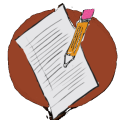 Selecting an Appropriate Target BehaviorWorkbook